Operation ATHENASituation.  You are a leader of a UN convoy under the auspices of the World Health Organisation (WHO) carrying much-needed medicines and sanitary supplies to communities in the war-torn country of Tommeh, which is suffering from outbreaks of Cholera.  At 0815 this morning, whilst travelling east along road 515 on your way to the town of Hoosnext you came across a militia convoy heading west and a firefight ensued.  Although the militia convoy outnumbered your force protection detail, they seemed to have been surprised and fell back to the east; however your protection detail has taken one serious casualty and two moderately wounded.Ground.  The ground is a sandy desert, with several large rivers crossing the area.  The border area between Quadrophonea and Tommeh is mountainous, and vehicle movement over the mountains is only possible on the road.Friendly forces.  Convoy.  Your convoy consists of 8 trucks of supplies, each with a civilian crew of 2 UN drivers. The force protection detail consists of 3 x JACKAL WMIK, with a crew of four soldiers each, with personal weapons and a general-purpose machine gun.  You are currently located at point A, having stabilised the casualties.  Medical.There is a WHO medical facility in Hoosnext with several doctors and nurses.An RAF C-17 can be scrambled and will take four hours to arrive, complete with a full medical evacuation crew.  It can only land at Mijenerashun airbase and there are no other aircraft available.All personnel in your convoy are trained in emergency first aid.Enemy forces.  Little is known about the enemy, other than that they outnumber your convoy.  Having spotted them on Road 515, you deduce that they are using the roads to get around.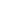 